PielikumsDobeles novada domes 2023. gada 26. oktobralēmumam Nr.438/14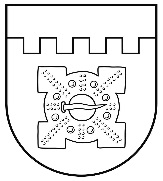 LATVIJAS REPUBLIKADOBELES NOVADA DOMEBrīvības iela 17, Dobele, Dobeles novads, LV-3701Tālr. 63707269, 63700137, 63720940, e-pasts dome@dobele.lvAPSTIPRINĀTSar Dobeles novada domes2023. gada 26. oktobralēmumu Nr.438/14NOLIKUMS “GROZĪJUMS NOLIKUMĀ “BĒRZUPES SPECIĀLĀS PAMATSKOLAS NOLIKUMS””Izdots saskaņā ar Izglītības likuma 22. panta pirmo daļuIzdarīt nolikumā “Bērzupes speciālās pamatskolas nolikums” (turpmāk – nolikums) (apstiprināts ar Dobeles novada domes 2022. gada 29. septembra lēmumu Nr.430/17) šādu grozījumu:Svītrot nolikuma nosaukumā un 1. punktā  vārdu “speciālās”.Domes priekšsēdētājs		I. Gorskis